هو الله - يا أمة اللّه إنّ قرينک الجليل قد حضر إلی البقعة...حضرت عبدالبهاءاصلی فارسی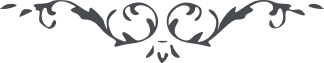 لوح رقم (77) – من آثار حضرت عبدالبهاء – مکاتیب عبد البهاء، جلد3، صفحه 228( 77 )مصرهو اللهیا أمة الله إن قرینک الجلیل قد حضر إلی البقعة المبارکة و مکث مدة مدیدة و آنسنا لیلا و نهارا و عاشرنا عشیا و اشراقا نسأل الله أن یؤیده علی ما یحب و یرضی لانه تذکارمن حضرة أبی الفضائل و تلمیذه و علمه الحقائق و المعانی التی لم تأت به الاوائل و انک أنت فاطمئنی بفضل ربک و توکلی علیه و انجذبی بنفحات ایامه و اخلصی و جهک لوجهه حتی تنالی الموهبة التی لا مثیل لها بین اماء الرحمن و هی القیام علی خدمة أمر الله بالاعمال التی تمیزک عن سائر النساء علیک بنشر نفحات الله بالحکمة و الموعظة الحسنة و الالفة و المحبة و الحنو و الرأفة مع کل امرأة تشمین رائحة الخلوص و التوجه الی الله و بلغی تحیتی و ثنائی علی اماء الرحمن و علیک البهاء
الابهی حیفا ٢٥ ک ٢ – ١٩٢٠
(عبدالبهاء عباس)